. Севастополь, ул. Новикова, 14  т. +7 (8692) 630085, т/ф. +7 (8692) 631696  e-mail:balakcovetsv@mail.ru__________________________________________________________________________________________________________________________ПОСТАНОВЛЕНИЕместной администрации внутригородского муниципального образования города Севастополя Балаклавского муниципального округа «04» «марта» 2019 г.                          № 10/МА                                 г. СевастопольО внесении изменений в постановление МА ВМО Балаклавского МО  №39/МА от 10.09.2018г. «О благоустройстве пляжей в пределах внутригородского муниципального образования города Севастополь Балаклавский муниципальный округ»Руководствуясь Федеральным законом от 06.10.2003,  № 131-ФЗ «Об общих принципах организации местного самоуправления в Российской Федерации», статьями 6, 27 Водного кодекса Российской Федерации, Законами города Севастополя от 30.12.2014 № 102-ЗС «О местном самоуправлении в городе Севастополе», от 26.12.2016 № 314-ЗС «О наделении органов местного самоуправления в городе Севастополе отдельными государственными полномочиями города Севастополя», постановлениями Правительства Севастополя от 20.02.2018 № 844-ПП «О признании утратившими силу Правил благоустройства территории города Севастополя, утвержденных постановлением Правительства Севастополя от 24.05.2014 № 13 «Об утверждении Правил благоустройства территории города Севастополя», и об утверждении Правил в новой редакции», от 31.03.2015 № 236-ПП «Об утверждении Правил охраны жизни людей на водных объектах в городе Севастополе», от 22.03.2016 № 220-ПП «О благоустройстве пляжей города Севастополя», Уставом внутригородского муниципального образования города Севастополя Балаклавского муниципального округа, Положением о создании условий для массового отдыха жителей внутригородского муниципального образования города Севастополя Балаклавский муниципальный округ и организации обустройства мест массового отдыха населения, утвержденным решением Совета Балаклавского муниципального округа от 20.05.2016 № 16с-1-103, Положением «О местной администрации внутригородского муниципального образования города Севастополя Балаклавского муниципального округа», утвержденным решением Совета Балаклавского муниципального округа от 16.04.2015 № 4с-1-18:Приложение № 2 к Постановлению № 39/МА от 10.09.2018г. «О благоустройстве пляжей в пределах внутригородского муниципального образования города Севастополь Балаклавский муниципальный округ» изложить в новой редакции:Приложение № 2к постановлению МА ВМО Балаклавского МОот «10» «сентября» 2018г.№ 39/МАСОСТАВКОМИССИИ ПО БЛАГОУСТРОЙСТВУ И ПОДГОТОВКЕ К КУПАЛЬНОМУ СЕЗОНУ ПЛЯЖЕЙ В ПРЕДЕЛАХ ВНУТРИГОРОДСКОГО МУНИЦИПАЛЬНОГО ОБРАЗОВАНИЯ ГОРОДА СЕВАСТОПОЛЯБАЛАКЛАВСКОГО МУНИЦИПАЛЬНОГО ОКРУГА2. Настоящее постановление опубликовать на официальном сайте внутригородского муниципального образования города Севастополя Балаклавский муниципальный округ и обнародовать на информационном стенде ВМО Балаклавский МО.3. Настоящее постановление вступает в силу со дня его опубликования (обнародования).4. Контроль за исполнением настоящего постановления оставляю за собой.Глава ВМО Балаклавский МО						Е.А. Бабошкин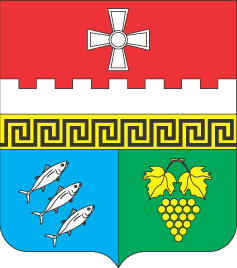 Внутригородское муниципальное образование Балаклавский муниципальный округ (ВМО Балаклавский МО) Председатель Комиссии:Липовка Юлия АлександровнаЗаместитель председателя Комиссии: Руденко Владимир Александрович Секретарь Комиссии:Губанова Галина ПетровнаЧлены Комиссии:Кузнецова Татьяна Николаевна(по согласованию)Сорокин Василий БорисовичАвдеева Анастасия АлександровнаПетрова Надежда АлексеевнаСтрутинский Виталий Тадеушевич- Заместитель главы МА ВМО Балаклавского МО- Начальник отдела по благоустройству МА ВМО Балаклавского МО- Главный специалист отдела по благоустройствуМА ВМО Балаклавского МО- Заместитель председателяСовета Балаклавского МО(действующий на постоянной основе)- Депутат Совета Балаклавского МО- Главный специалист МА ВМО Балаклавского МО- Главный специалист юридического отдела МА ВМО Балаклавского МО-Главный специалист юридического отдела МА ВМО Балаклавского МО- Главный специалист отдела по благоустройствуМА ВМО Балаклавского МО(по согласованию)- Представитель Департамента городского хозяйства города Севастополя(по согласованию)- Представитель Главного управления потребительского рынка и лицензирования (ГУПРИЛ)(по согласованию)	(по согласованию)	(по согласованию)- Представитель управления развития городской среды Департамента архитектуры и градостроительства города Севастополя-Представитель главного управления природных ресурсов и экологии города Севастополя- Представитель Департамента по имущественным и земельным отношениям города Севастополя